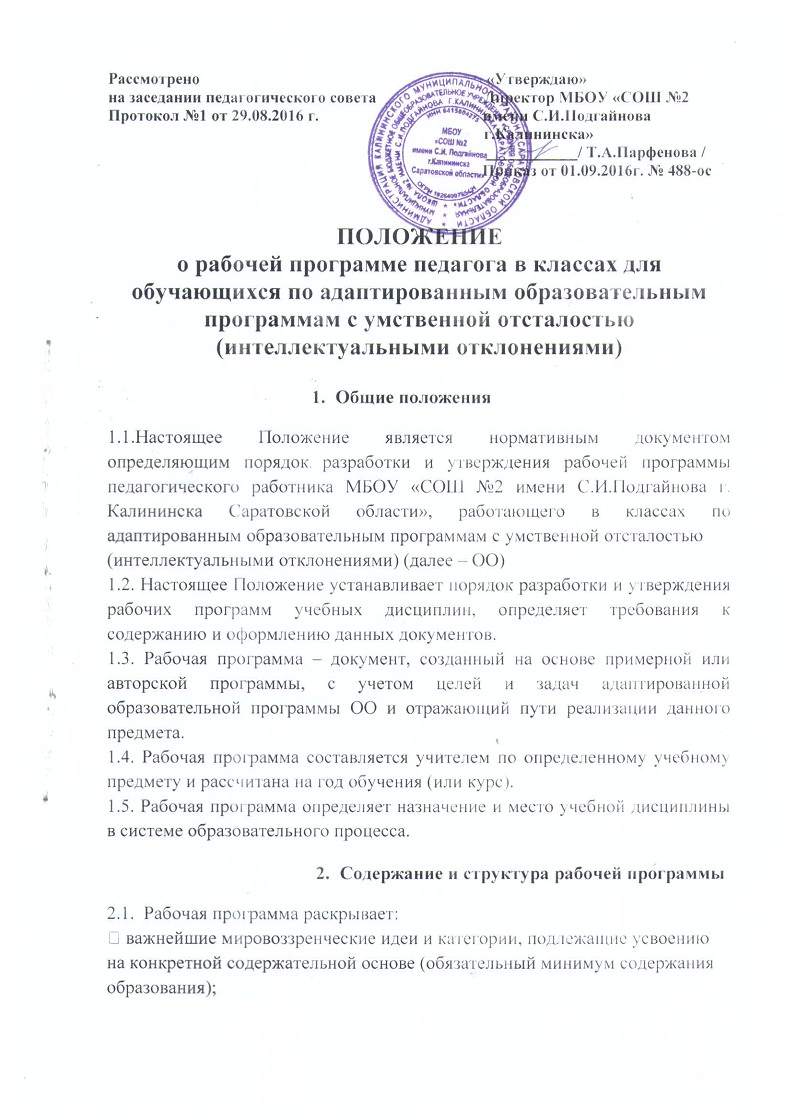  объем и содержание умений и навыков, которыми должны овладеть учащиеся (требования к уровню подготовки учащихся с умственной отсталостью (интеллектуальными отклонениями); объем и содержание общеучебных умений и навыков, которыми должны овладеть учащиеся в ходе изучения данного предмета; объем и содержание ключевых компетентностей, формирование которых обеспечивает данная дисциплина;  основные формы творческой деятельности, необходимые для успешной работы будущего выпускника;  характер учебно-познавательных проблем и задач, способствующих формированию компетентностей выпускника. 2.2.   Рабочая программа учитывает: целевые ориентиры и ценностные основания современного российского образования;  целевые ориентиры, ценности, особенности, направления развития Учреждения;  состояние здоровье учащихся класса; уровень способностей обучаемых детей и качество их учебных достижений;  возможности педагога;  состояние учебно-методического материально-технического обеспечения Учреждения; 2.3.  Содержание и реализация рабочей программы удовлетворяет следующим требованиям: четко определено место и роль данной дисциплины в овладении учащимися знаний, умений и навыков по соответствующему предмету;  установлены и конкретизированы на этой основе учебные цели и задачи изучения предмета;  определены межпредметные связи, согласовано содержание и устранено дублирование изучаемого материала с другими дисциплинами учебного плана Учреждения;  оптимально для данного класса распределено учебное время по разделам и темам предмета;  определены наиболее эффективные виды и формы; продуманы возможности использования современных технологий обучения;  продумано полноценное обеспечение образовательного процесса учебной литературой и дидактическими материалами;  отражена деятельность учителя по развитию познавательной активности обучаемых, развитию их творческих способностей;  продумана работа по формированию общеучебных умений и навыков, ключевых компетентностей учащихся;  рабочая программа оформлена в соответствии с требованиями к делопроизводству.2.4. Структурными элементами рабочей программы являются: титульный лист;  содержание;  пояснительная записка;  учебно-тематический план;  содержание учебной программы;  программно-методическое обеспечение программы;  список литературы для учителя.3. Деятельность педагога по разработке рабочей программы3.1. Учитель разрабатывает свою рабочую программу на класс в соответствии с уровнем способностей обучаемых детей, качеством их учебных достижений, состоянием здоровья. 3.2. При составлении рабочей программы учитель должен обеспечить соответствие ее содержания следующим документам:  примерный программе по предмету или авторской программе, на основании которых педагог готовит рабочую программу;  адаптированной образовательной программе ОО;  учебному плану ОО; 3.3. В процессе разработки рабочей программы учителю необходимо провести следующую работу:  проанализировать требования к уровню подготовки обучающихся;  проанализировать специфику класса, качество результата образования обучаемых;  продумать пути учѐта специфики класса в преподавании предмета;  разработать учебно-тематическое планирование;  проанализировать имеющееся программно-методическое, материально-техническое обеспечение по предмету;  проанализировать фонд имеющейся в библиотеке ОО (в необходимом количестве) основной и дополнительной литературы по предмету;  определить достаточность методическому обеспечению всех видов учебной работы (контрольные, практические, самостоятельные, и т.д.) и составление соответствующего плана его разработки;  оформить рабочую программу в соответствии с требованиями, представить еѐ на рассмотрение методическим объединениям, на согласование с заместителем директора по УР, утверждение директором ОО; 4. Деятельность методических объединений ОО, заместителя директора по УР по рассмотрению рабочей программы4.1.Методическое объединение рассматривает рабочую программу по предмету, представленную педагогом; в случае необходимости даѐт рекомендации по доработке программы; 4.2. Заместитель директора по учебной работе: рассматривает программу на соответствие адаптированной образовательной программе ОО, положению о рабочей программе и степень готовности, согласует для представления ее на утверждение директором ОО; директор ОО утверждает приказом по ОО рабочие программы.  Заключительные положения5.1. Настоящее Положение вводится с момента подписания.5.2.  В Положение могут вноситься изменения и дополнения в соответствии с действующим законодательством.5.3.  Срок действия данного Положения - без ограничения.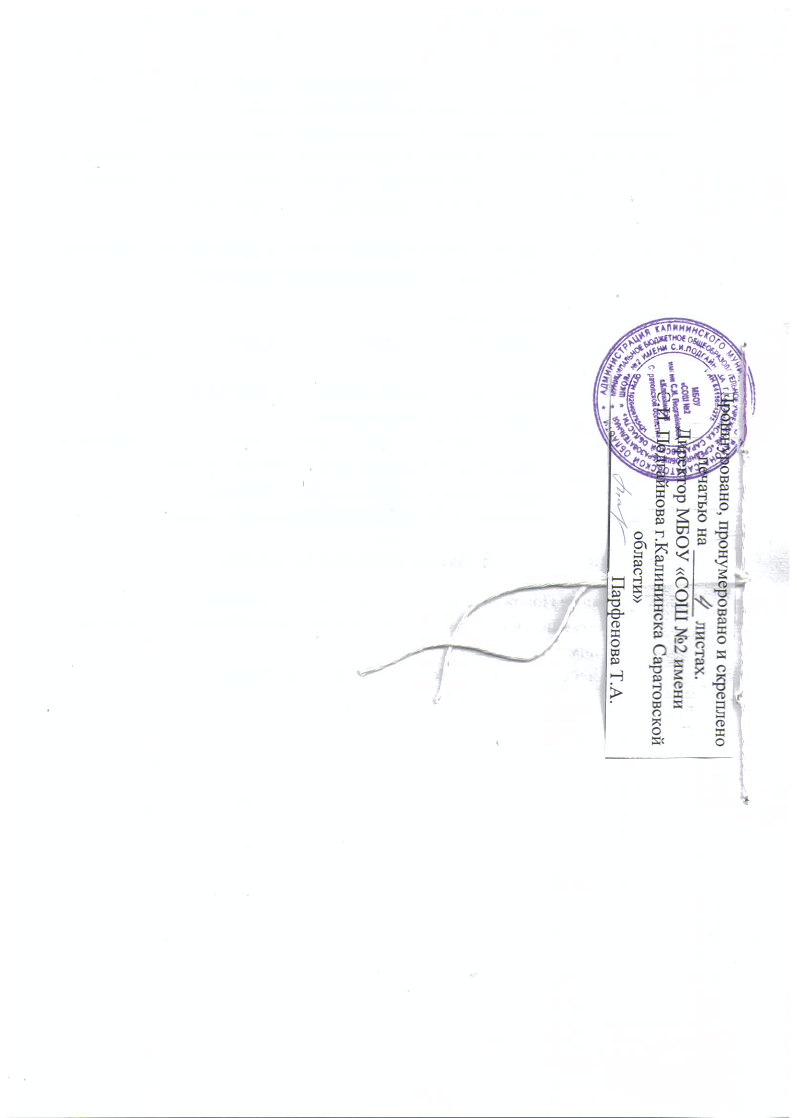 